East Hamilton High School Wrestling Camp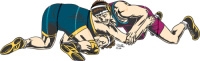 June 5-812:00pm-2:30pmEast Hamilton Wrestling RoomCamp Fee- $50Ryan Cooper				Chris Bird				Trey SimpsonEast Hamilton High School Head Coach	East Ridge Head Coach		East Hamilton Wrestling Assistant 						Tennessee State Runner up	Guest CliniciansMichael Keefe		Briar PotterHead Coach Dalton High School		MTSU Wrestler2X Georgia State Champion			State MedalistUTC All-American				Former East Hamilton WrestlerMedicalRelease and Waiver Liability FormAs the parent or legal guardian of _________________________ (camper name), I give my consent for him/her to participate in the camp programs conducted and/or sponsored by the East Hamilton School.  I understand that participation in sports involves certain risks, and may result in unavoidable injuries.  The injuries may include muscle strains and tears, broken bones, and severe injuries including, but not limited to, permanent paralysis, or even death.  I am fully aware of the risks and possibility of injury involved and acknowledge that I am assuming the risk of such injury by my child’s participating in the camp.	I further acknowledge and authorize the employees or agents of the East Hamilton School to act according to their best judgment in any situation requiring medical attention, whether an emergency or not, until such time as I am contacted to make decisions concerning my child’s treatment.  If in the judgment of a physician or designee it is necessary for health care reasons to proceed with treatment without delay, this treatment may proceed without prior notification of the undersigned, although every attempt will be made to notify me in the event of such an injury or illness.  I agree that any medical information provided to this camp shall be released to other health care providers who may be providing care.	Knowing these facts and in consideration of my child’s participation in the camp program, I, acting as parent or legal guardian, agree to release and hold harmless the respective officers, directors, representatives, members, agents, employees, coaches, or agents of the East Hamilton from any and all liability for negligence or any other claim, demand, action, judgment, loss, liability, cost and expenses (including without limitations, attorney’s fees and costs) arising out of or in connection with the camp, including any claim arising out of or in connection with, whether directly or indirectly, any illness, injury, damage or loss to person or property  that my child may incur or sustain during the camp, all activities associated with the camp, and while traveling to and from the site for the camp. 	I acknowledge that I have read this Release and Waiver of Liability in its entirety and fully understand its contents.  I am aware that this Release contains an acknowledgement of my voluntary and knowing assumption of the risk of illness or injury.  I further acknowledge that I have signed this document voluntarily and of my own free will._________________________________			___________________Parent Signature						Date